金隅台泥（代县）环保科技有限公司数智化类项目一、项目名称：金隅台泥（代县）环保科技有限公司数智化类项目二、申报单位金隅台泥（代县）环保科技有限公司三、申报单位简况金隅台泥（代县）环保科技有限公司成立2021年9月。企业性质：国有企业。生产规模：有日产 4500t/d 一条熟料生产线。四、项目概况(一)项目内容1、简述项目背景概况，项目具体选址，项目主要产品性能及市场作用等项目建设在公司自有土地建设。自动化DCS扩容改造项目：我公司DCS控制系统，自投产以来陆续添加设备，本产品的DCS控制柜内的点位已经严重不足，现场站点位电源模块、端子模块已经没有增加的空间余地，随着公司的发展方向，智能信息化对现在设备的要求加强，DCS的点位缺少尤为突，不管是以前没有进中控的数据点位，还是随着生产需要增加设备，导致新技改项目集中控制受到严重制约，这直接影响着公司新技术、新工艺的发展需求。增加洗轮机改造项目：清洁环保是公司生产许可证的内涵要求，车辆在厂区行驶过程中极易造成厂区内出现扬尘现象，不符合国家关于大气环保的要求，安装洗轮机，可以在一定程度上抑制车辆扬尘的出现。能源管理项目：近几年随着能源使用成本的增高，公司逐渐进行了相关的节能改造措施，例如更换变频设备、篦冷机改造等措施，同时就能源管理方面也建立了相关的能源考核指标，逐步提升了节能降耗的意识，但还缺少专业的能源管理系统，公司对能源管理信息化需求比较迫切，需要通过能源管理信息系统帮助公司规范能源计量，实时获取能源数据，从而进一步提升能源管理水平。为适应公司市场的快速发展，响应国家和集团公司要建立能源管理的要求，有效掌控能源的合理使用，节能降耗、增加效益、促进清洁生产。拟采用信息化技术，集成生产、能源及质量等进行整合，实现透明化生产、扁平化管理和科学化决策的目标，拟建设“能源管理系统”项目。智能物流一卡通项目：在面向工业4.0的智能工厂框架内，厂内智能物流是联接供应链、制造和客户的重要环节，而厂内智能物流，首先要解决的就是物料和物流的问题。无论是生产现场还是厂内物流，都将在自动化基础上向智能化发展，这不仅要求单体设备是智能的，而且要求工厂内的所有设施、设备、车辆、原材料、产品、客户、供应商在内的各类资源都实现互通互联，以满足厂内智能物流的要求。信息化机房建设项目：根据培优企业中信息化测评标准同时，针对公司目前机房目前状况，需要对机房进行提标改造，来满足日常管理需要，同时也符合智能化工厂底层建设的要求。新机房选择在中控楼3楼，由工程师站和DCS机房组成，整体面积大约30㎡,尺寸长约6.6米，宽4.52米，高3.37米。机房建设融合了装修、电力、综合布线、环境监控、视频监控、消防、空调等多方面的综合设计，是系统化、智能化的工程。项目建设内容及规模:一是说明是否新建、扩建、改建项且多大面积（万平方米），二是简要说明项目建设是否占地且多大面积(万平方米)、厂房等建筑的数量及建设面积(万平方米)、设备(包括生产线)的置数量、引进什么技术及其它需说明的主要建设内容。自动化DCS扩容改造项目属扩建项目，对设备安全的有效监控，以及对水泥熟料系统更明确的数字化，现在申请对窑头、窑尾、原料、辅材四个地方各增加一个DCS柜子，每个柜子点位224个。设备安全的有效监控以及对水泥熟料系统更明确的数字化。增加洗轮机改造项目属新建项目，安装一台CYX-2工程车辆洗车台。能源管理项目属改建项目，通过对电能表、水表、压缩空气表、通讯电缆等供货及远传通讯调试，实现对各生产工序的主要能耗设备及重要生产过程能耗数据自动采集；数据资源集成采集。厂区内现有的DCS、余热发电DCS、脱硝、烟气监测等系统数据信息、能源介质电、水、气数据、产量等数据进行采集集成，建立数据采集服务器和实时数据库服务器；能源管理系统软件平台搭建。结合公司现场实际情况、建设一套满足公司实际情况的能源管理软件平台。主要包括实时监控系统、管理系统、分析系统、手机APP等。智能物流一卡通项目属新建项目，进出门管理，车辆进厂：由现在磅房人员完成车辆进厂信息录入工作，并发放智能卡（IC卡），司机自助进行车辆一次称重。车辆出门：司机自助进行二次称重，称重成功后司机在磅房打印检斤单，门卫回收一联检斤单作为出厂凭证并放行车辆。皮重异常、监装复核、更换质检批号等特殊业务按照企业管理由相应节点人员进行处理。无人值守计量，公司结算汽车衡共计3台，汽车衡新增无人值守控制终端、道闸、读卡器、红外光栅等相关设备，全部实现双向使用、司机自助无人值守称重。司机可进行刷卡自助称重，称重后，到业务大厅领取检斤单放行。大宗原材料无人值守及收货业务采用移动式手持操作终端进行原材料入厂收料管理。水泥散装定值罐装，公司现有4个散装下料口，均采用人工装车模式，3条散装车道沿水泥库侧纵向贯通排列，其中前后两个下料口下有汽车衡；1条散装车道在水泥库另一侧，下料口下有汽车衡。此次项目建设利用网络通讯将各下料口控制设备与散装集控室联网通讯（需就近建设或安排一处房间作为散装集控室），实现定值定库灌装、发运监控、语音讲话、装车急停等业务的远程集中控制。袋装自动计数公司现有4个袋装车道，全部实现袋装自动计数、自动补包等功能，合理控制袋重合格率。同时预留接口，可实现与喷码机、自动装车机等其它系统的对接。袋装自动计数系统实施前提是确认每条车道只发运一个品种，不出现频繁更换包装袋的情况。熟料集控装车公司现有2个熟料散装下料口，配置2台汽车衡，采用人工装车模式。此次项目建设利用网络通讯将各下料口控制设备与熟料散装集控室联网通讯（需就近建设或安排一处房间作为熟料散装集控室，或与水泥散装集控室合并），通过增加IC读卡器、LED显示屏、摄像头、散装智能控制终端等硬件设备，实现集控室远程控制装车、发运监控、装车急停等业务的远程集中控制。信息化机房建设项目属新建项目，智能化机房将从1楼迁移到3楼，为框架式结构、面积约为30m2 ，配电室位于负一楼。本楼主梁高3300mm,装修完毕后，机房净空高度为2800mm。本次项目建设包含：综合布线子系统、网络子系统、监控子系统、机房建设子系统。（二）项目投资估算(万元) :总投资，其中项目企业自等、拟引资、其他方式融资项目投资524.22万元。资金来源企业自筹。（三）项目配套条件(场地、道路、水、电、气、通讯及其它配套设施)项目配套条件成熟。(四)项目市场预测及效益分析项目建成后，使生产过程设备安全的有效监控以及对水泥熟料系统更明确的数字化，辅助设施运行提高稳定性。系统通过对设备生产趋势的保留和处理，可提高预测突发事件的能力，在紧急情况下的快速反应和处理能力可极大地减少生命和财产的损失，可带来潜在的社会经济效益。提高工作效率。项目进展情况（一）政策:是否符合国家、产业政策及山西省产业规划;(二)核准(备案) :是否申报，是否核准或备案:(三)土地、环保:是否符合国家土地政策及及环保规定，是否经相关国土部门及环保部门初审认可:非农业项目选址具否经国土、环保、城建规划等部门初审同意。(四)项目可行性研究报告及项目建议书(五)项目前期进展情况六、拟引资方式(合资、合作、独资及其它)七、招商方向: (资金、 人才、技术)八、申报单位联系方式地址: 金隅台泥（代县）环保科技有限公司联系人:王岗传真:电子信箱:附加三张图片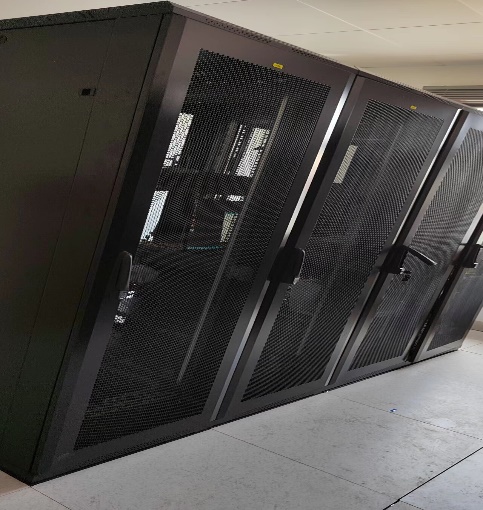 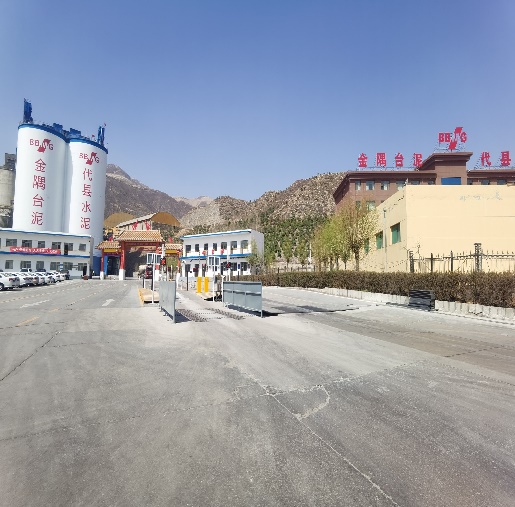 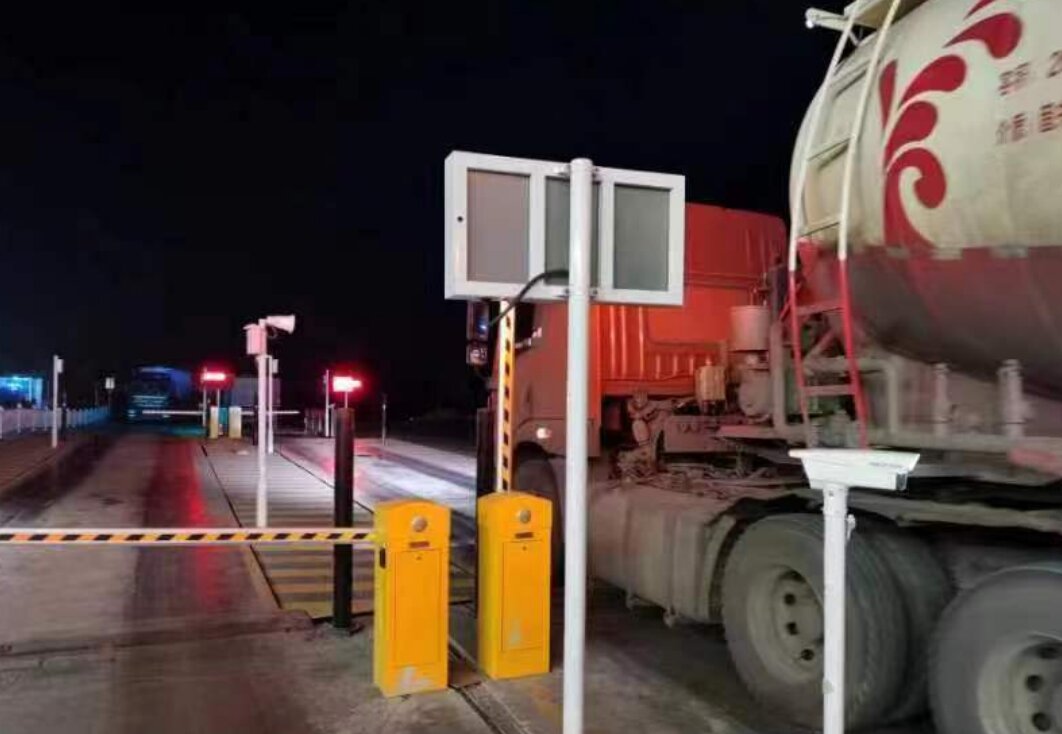 